Bestand und Änderung – 
Qualitativer Einstieg in die Analysis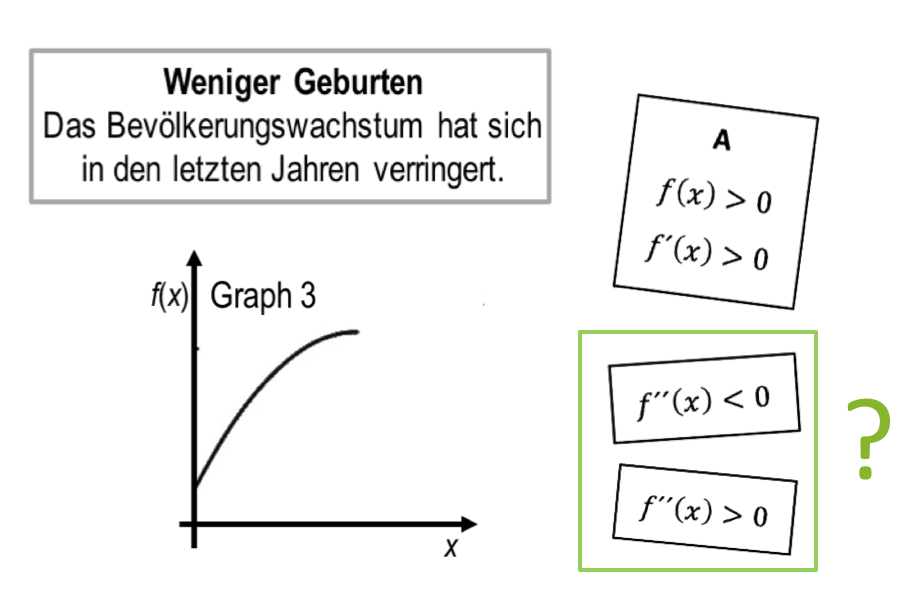 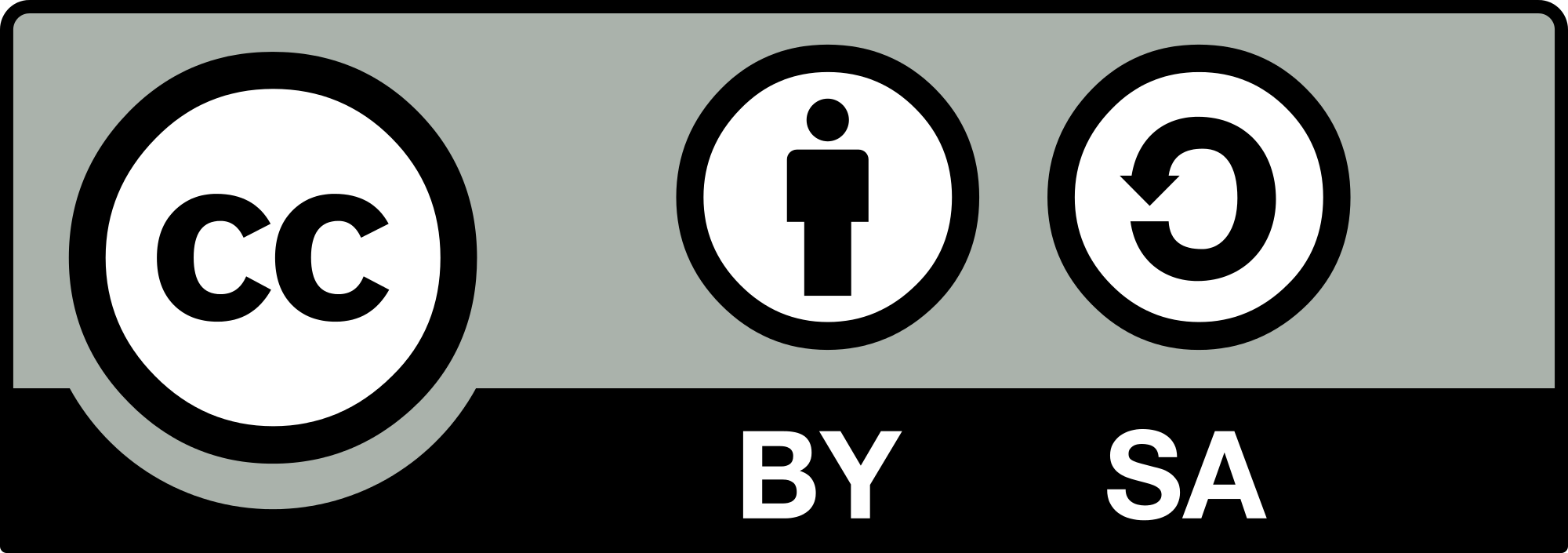 Dieses Material wurde durch Dilan Şahin-Gür, Jörg Rüwald, Bernd Ohmann und Susanne Prediger konzipiert und kann weiterverwendet werden unter der Creative Commons Lizenz 4.0 International: BY-SA: Namensnennung – Weitergabe unter gleichen Bedingungen.Dieses Material wurde durch Dilan Şahin-Gür, Jörg Rüwald, Bernd Ohmann und Susanne Prediger konzipiert und kann weiterverwendet werden unter der Creative Commons Lizenz 4.0 International: BY-SA: Namensnennung – Weitergabe unter gleichen Bedingungen.Dieses Material wurde durch Dilan Şahin-Gür, Jörg Rüwald, Bernd Ohmann und Susanne Prediger konzipiert und kann weiterverwendet werden unter der Creative Commons Lizenz 4.0 International: BY-SA: Namensnennung – Weitergabe unter gleichen Bedingungen.Dieses Material wurde durch Dilan Şahin-Gür, Jörg Rüwald, Bernd Ohmann und Susanne Prediger konzipiert und kann weiterverwendet werden unter der Creative Commons Lizenz 4.0 International: BY-SA: Namensnennung – Weitergabe unter gleichen Bedingungen.Zitierbar alsZitierbar alsZitierbar alsŞahin-Gür, Dilan, Rüwald, Jörg, Ohmann, Bernd & Prediger, Susanne (2019). Bestand und Änderung – Qualitativer Einstieg in die Analysis. Fach- und sprachintegriertes Unterrichtsmaterial. Open Educational Ressource. Online zugänglich unter sima.dzlm.de/um.Şahin-Gür, Dilan, Rüwald, Jörg, Ohmann, Bernd & Prediger, Susanne (2019). Bestand und Änderung – Qualitativer Einstieg in die Analysis. Fach- und sprachintegriertes Unterrichtsmaterial. Open Educational Ressource. Online zugänglich unter sima.dzlm.de/um.Şahin-Gür, Dilan, Rüwald, Jörg, Ohmann, Bernd & Prediger, Susanne (2019). Bestand und Änderung – Qualitativer Einstieg in die Analysis. Fach- und sprachintegriertes Unterrichtsmaterial. Open Educational Ressource. Online zugänglich unter sima.dzlm.de/um.Şahin-Gür, Dilan, Rüwald, Jörg, Ohmann, Bernd & Prediger, Susanne (2019). Bestand und Änderung – Qualitativer Einstieg in die Analysis. Fach- und sprachintegriertes Unterrichtsmaterial. Open Educational Ressource. Online zugänglich unter sima.dzlm.de/um.Projektherkunft Projektherkunft Projektherkunft Dieses fach- und sprachintegrierte Fördermaterial ist entstanden im Rahmen des Projekts MuM-Analysis und IKS – Interkulturelle Schulentwicklung NRW, beides unter Projektleitung von Susanne Prediger. Dieses fach- und sprachintegrierte Fördermaterial ist entstanden im Rahmen des Projekts MuM-Analysis und IKS – Interkulturelle Schulentwicklung NRW, beides unter Projektleitung von Susanne Prediger. Dieses fach- und sprachintegrierte Fördermaterial ist entstanden im Rahmen des Projekts MuM-Analysis und IKS – Interkulturelle Schulentwicklung NRW, beides unter Projektleitung von Susanne Prediger. Dieses fach- und sprachintegrierte Fördermaterial ist entstanden im Rahmen des Projekts MuM-Analysis und IKS – Interkulturelle Schulentwicklung NRW, beides unter Projektleitung von Susanne Prediger. BildrechteBildrechteBildrechteAlle Grafiken sind selbst erstellt von den Autorinnen, die Bildrechte für die Politikerfotos verbleiben bei den Politikern.Alle Grafiken sind selbst erstellt von den Autorinnen, die Bildrechte für die Politikerfotos verbleiben bei den Politikern.Alle Grafiken sind selbst erstellt von den Autorinnen, die Bildrechte für die Politikerfotos verbleiben bei den Politikern.Alle Grafiken sind selbst erstellt von den Autorinnen, die Bildrechte für die Politikerfotos verbleiben bei den Politikern.BasisWiederholung zu funktionalen Zusammenhängen     Wiederholung zu funktionalen Zusammenhängen     Wiederholung zu funktionalen Zusammenhängen     Wiederholung zu funktionalen Zusammenhängen     0Mathematik in Nachrichten-Meldungen: Zusammenhang von zwei GrößenMathematik in Nachrichten-Meldungen: Zusammenhang von zwei GrößenMathematik in Nachrichten-Meldungen: Zusammenhang von zwei GrößenDie vier Nachrichtenmeldungen enthalten funktionale Zusammenhänge, 
die in Graphen dargestellt werden können. Die vier Nachrichtenmeldungen enthalten funktionale Zusammenhänge, 
die in Graphen dargestellt werden können. Die vier Nachrichtenmeldungen enthalten funktionale Zusammenhänge, 
die in Graphen dargestellt werden können. 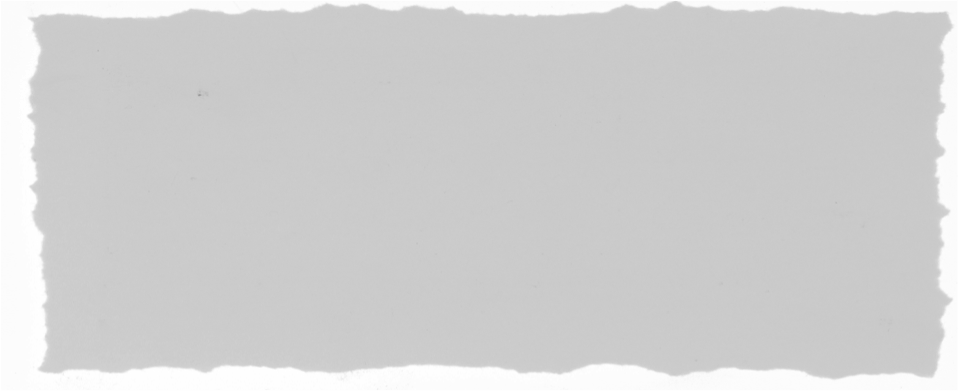 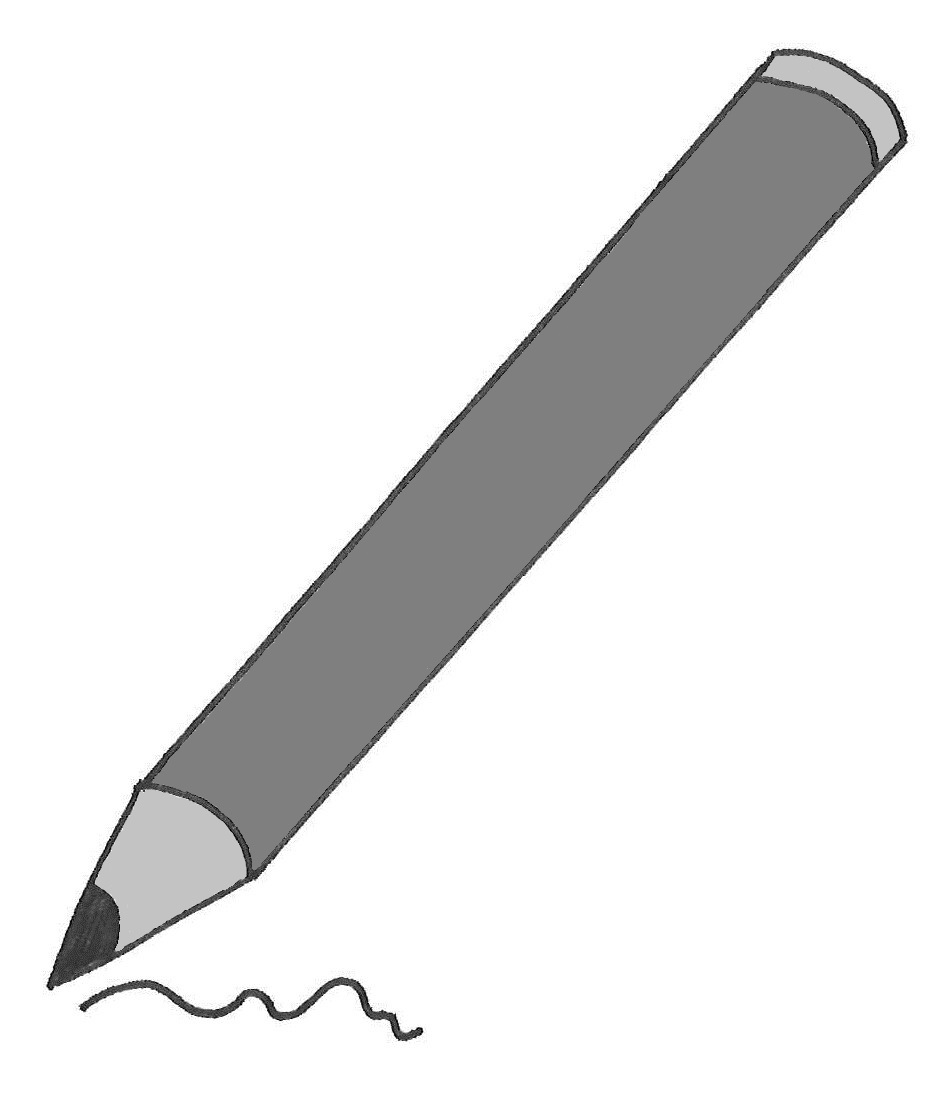 a)Welche Nachrichtenmeldung gehört zu welchem der Graphen?
Passen mehrere Graphen zur gleichen Meldung? Beschriften Sie die Achsen entsprechend des Kontextes.Wenn aus Ihrer Sicht keiner der Graphen passt, skizzieren Sie selbst 
einen passenden Graphen und beschriften Sie die Achsen.Welche Nachrichtenmeldung gehört zu welchem der Graphen?
Passen mehrere Graphen zur gleichen Meldung? Beschriften Sie die Achsen entsprechend des Kontextes.Wenn aus Ihrer Sicht keiner der Graphen passt, skizzieren Sie selbst 
einen passenden Graphen und beschriften Sie die Achsen.Welche Nachrichtenmeldung gehört zu welchem der Graphen?
Passen mehrere Graphen zur gleichen Meldung? Beschriften Sie die Achsen entsprechend des Kontextes.Wenn aus Ihrer Sicht keiner der Graphen passt, skizzieren Sie selbst 
einen passenden Graphen und beschriften Sie die Achsen.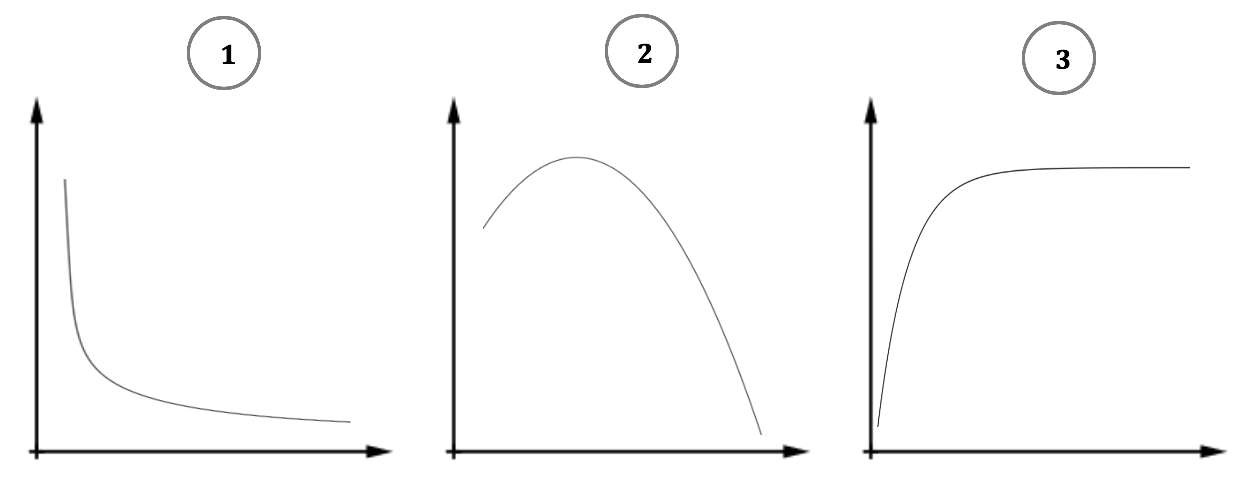 b)Bei funktionalen Zusammenhängen werden die Achsen beschrieben, um zu zeigen, welche Größe von welcher anderen abhängt. Die unabhängige Größe wird häufig mit x im Funktionsterm bezeichnet und an der horizontalen Achse abgetragen, die von x abhängige Größe wird mit y oder f(x) bezeichnet und an der vertikalen Achse abgetragen.Bei funktionalen Zusammenhängen werden die Achsen beschrieben, um zu zeigen, welche Größe von welcher anderen abhängt. Die unabhängige Größe wird häufig mit x im Funktionsterm bezeichnet und an der horizontalen Achse abgetragen, die von x abhängige Größe wird mit y oder f(x) bezeichnet und an der vertikalen Achse abgetragen.Bei funktionalen Zusammenhängen werden die Achsen beschrieben, um zu zeigen, welche Größe von welcher anderen abhängt. Die unabhängige Größe wird häufig mit x im Funktionsterm bezeichnet und an der horizontalen Achse abgetragen, die von x abhängige Größe wird mit y oder f(x) bezeichnet und an der vertikalen Achse abgetragen.Beschreiben Sie jeden der vier funktionalen Zusammenhänge aus den Nachrichtenmeldungen A-D, indem Sie jeweils beide Größen und ihre Zusammenhänge von x und y erklären.Beschreiben Sie jeden der vier funktionalen Zusammenhänge aus den Nachrichtenmeldungen A-D, indem Sie jeweils beide Größen und ihre Zusammenhänge von x und y erklären.Bei diesem Zusammenhang ist _________ 
die erste Größe x und __________
ist die zweite Größe y, die von y abhängt. Der Graph zeigt......c)Schreiben Sie die Beschreibung für Nachrichtenmeldung D auf. Schreiben Sie die Beschreibung für Nachrichtenmeldung D auf. Schreiben Sie die Beschreibung für Nachrichtenmeldung D auf. AUmgang mit ZeitungsartikelnUmgang mit ZeitungsartikelnUmgang mit ZeitungsartikelnUmgang mit Zeitungsartikeln1
Zeitungsartikel verstehenZeitungsartikel verstehenZeitungsartikel verstehena)Beschreiben Sie in wenigen Sätzen die Entwicklung der Mietpreise in München. Beschreiben Sie in wenigen Sätzen die Entwicklung der Mietpreise in München. Beschreiben Sie in wenigen Sätzen die Entwicklung der Mietpreise in München. b)Zeichnen Sie einen Graphen, der die Mietpreise in München während der letzten Jahre darstellt. Denken Sie an die passende Beschriftung der Koordinatenachsen.Zeichnen Sie einen Graphen, der die Mietpreise in München während der letzten Jahre darstellt. Denken Sie an die passende Beschriftung der Koordinatenachsen.Zeichnen Sie einen Graphen, der die Mietpreise in München während der letzten Jahre darstellt. Denken Sie an die passende Beschriftung der Koordinatenachsen.c)Vergleichen Sie Ihre Graphen mit den Graphen von Layla und Emir und diskutieren Sie, wer recht hat. 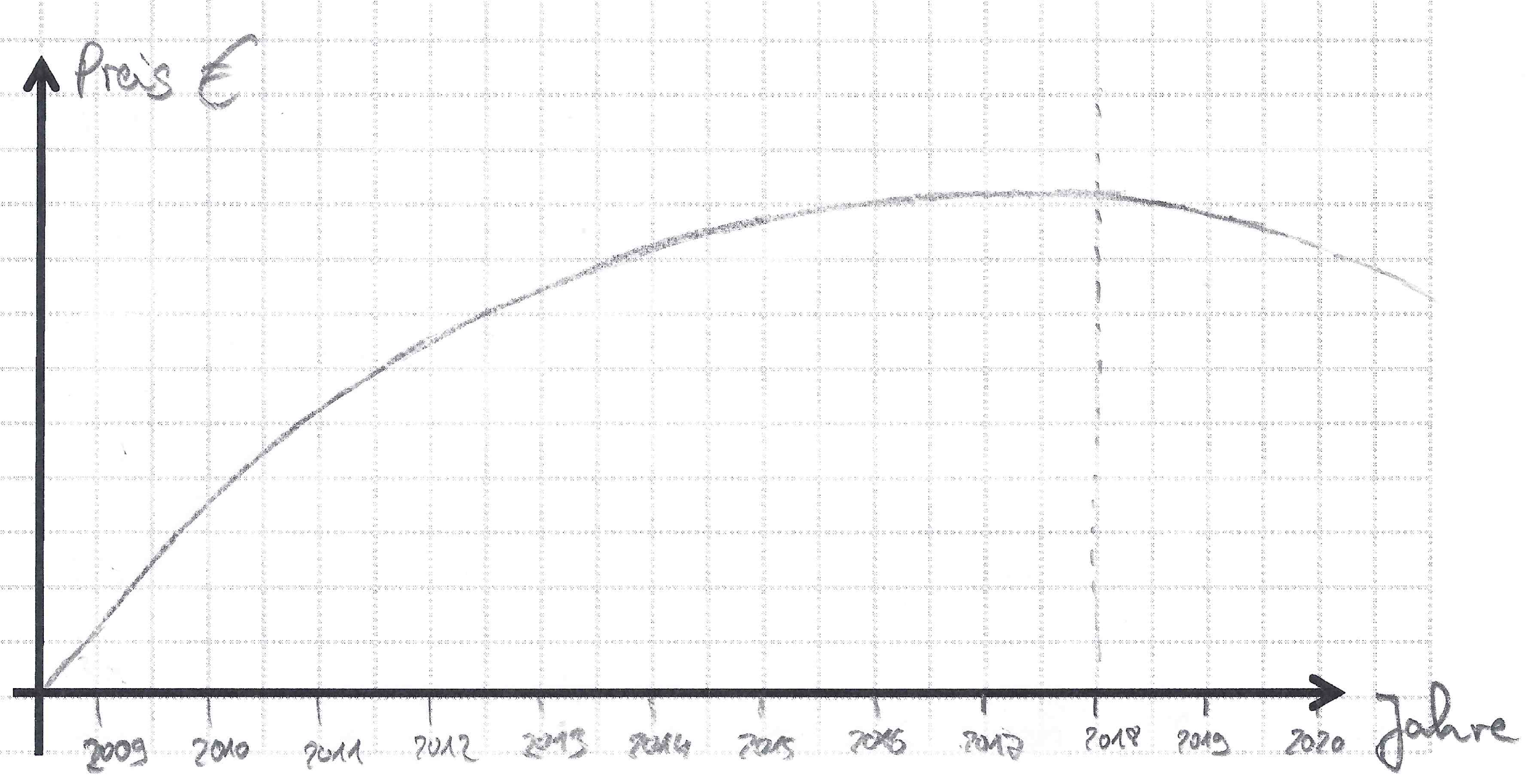 Vergleichen Sie Ihre Graphen mit den Graphen von Layla und Emir und diskutieren Sie, wer recht hat. Vergleichen Sie Ihre Graphen mit den Graphen von Layla und Emir und diskutieren Sie, wer recht hat. 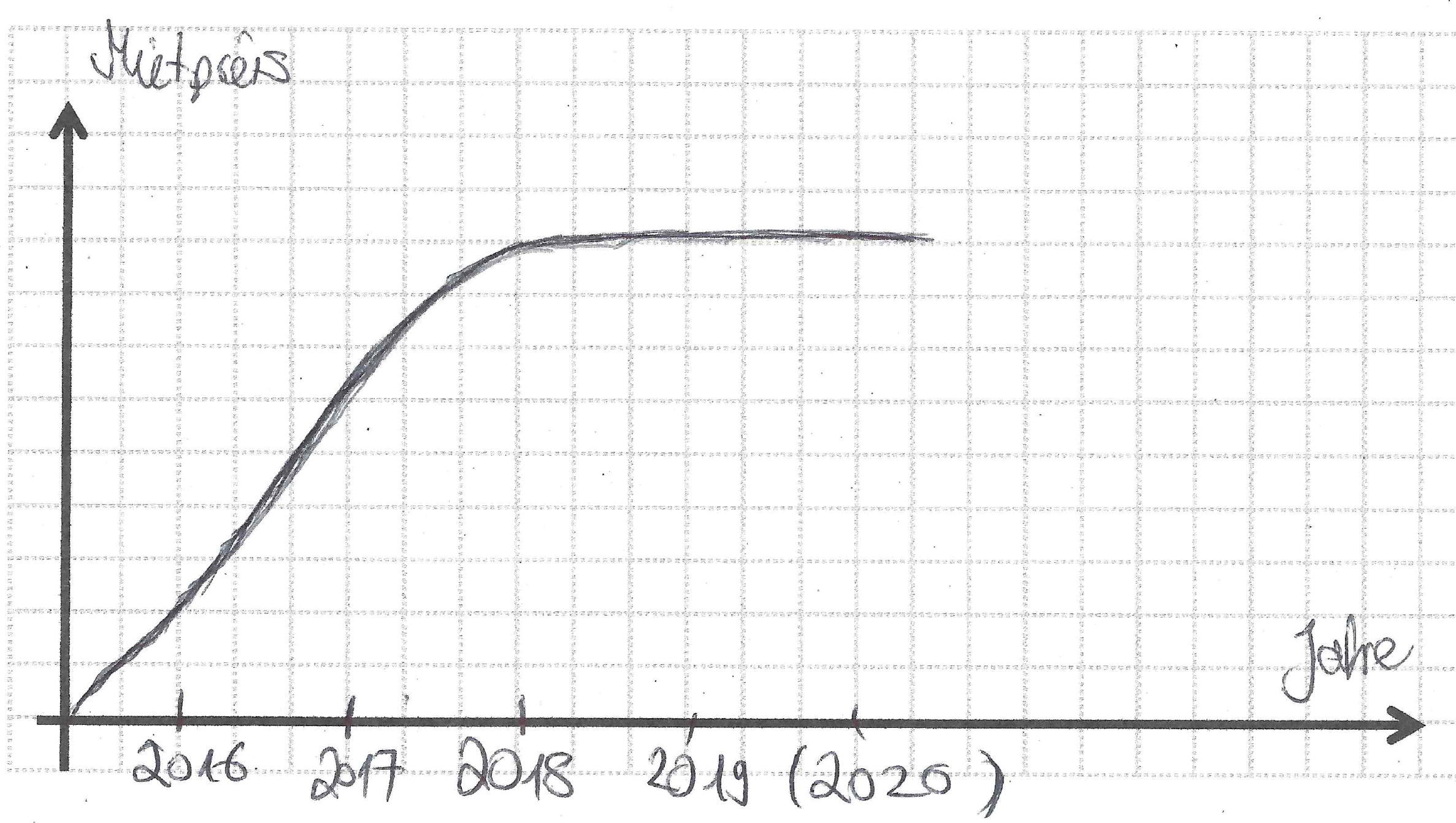 2Unterschiede zwischen den Zeitungsartikeln darstellenUnterschiede zwischen den Zeitungsartikeln darstellenUnterschiede zwischen den Zeitungsartikeln darstellenUnterschiede zwischen den Zeitungsartikeln darstellenUnterschiede zwischen den Zeitungsartikeln darstellenUnterschiede zwischen den Zeitungsartikeln darstellena)Zeichnen Sie zu beiden Zeitungsartikeln je einen Graphen, die die Informationen der Artikel korrekt wiedergeben. Denken Sie auch an die Beschriftung der Achsen.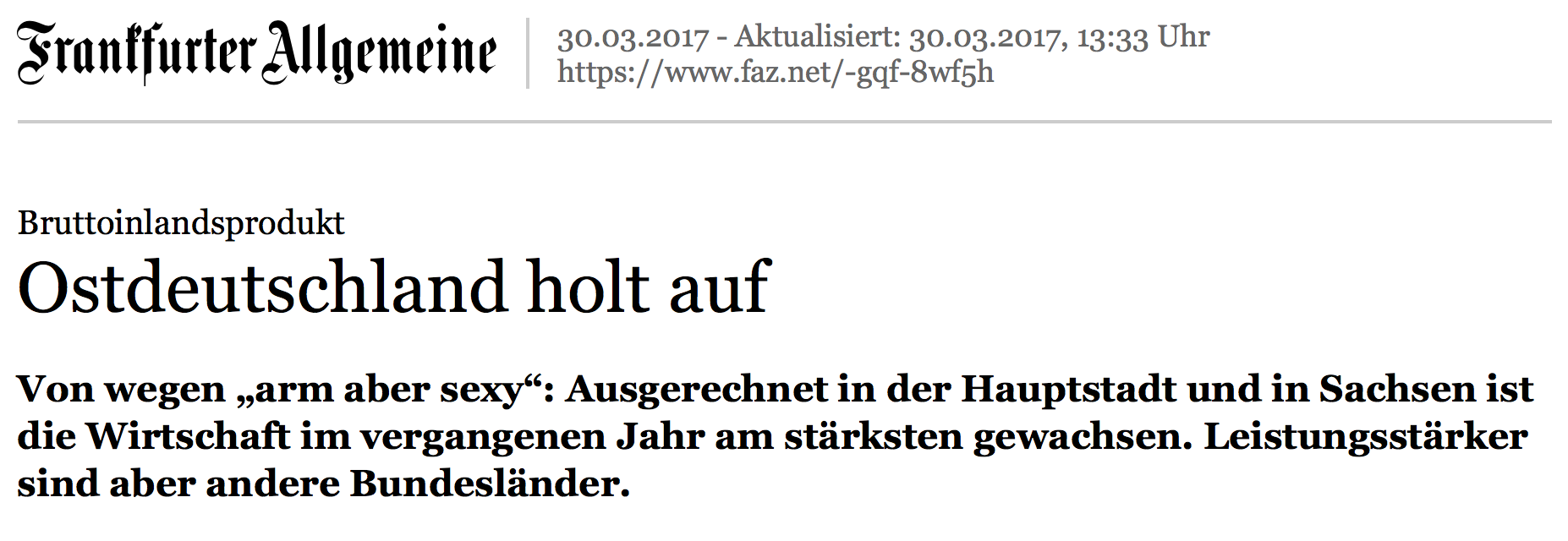 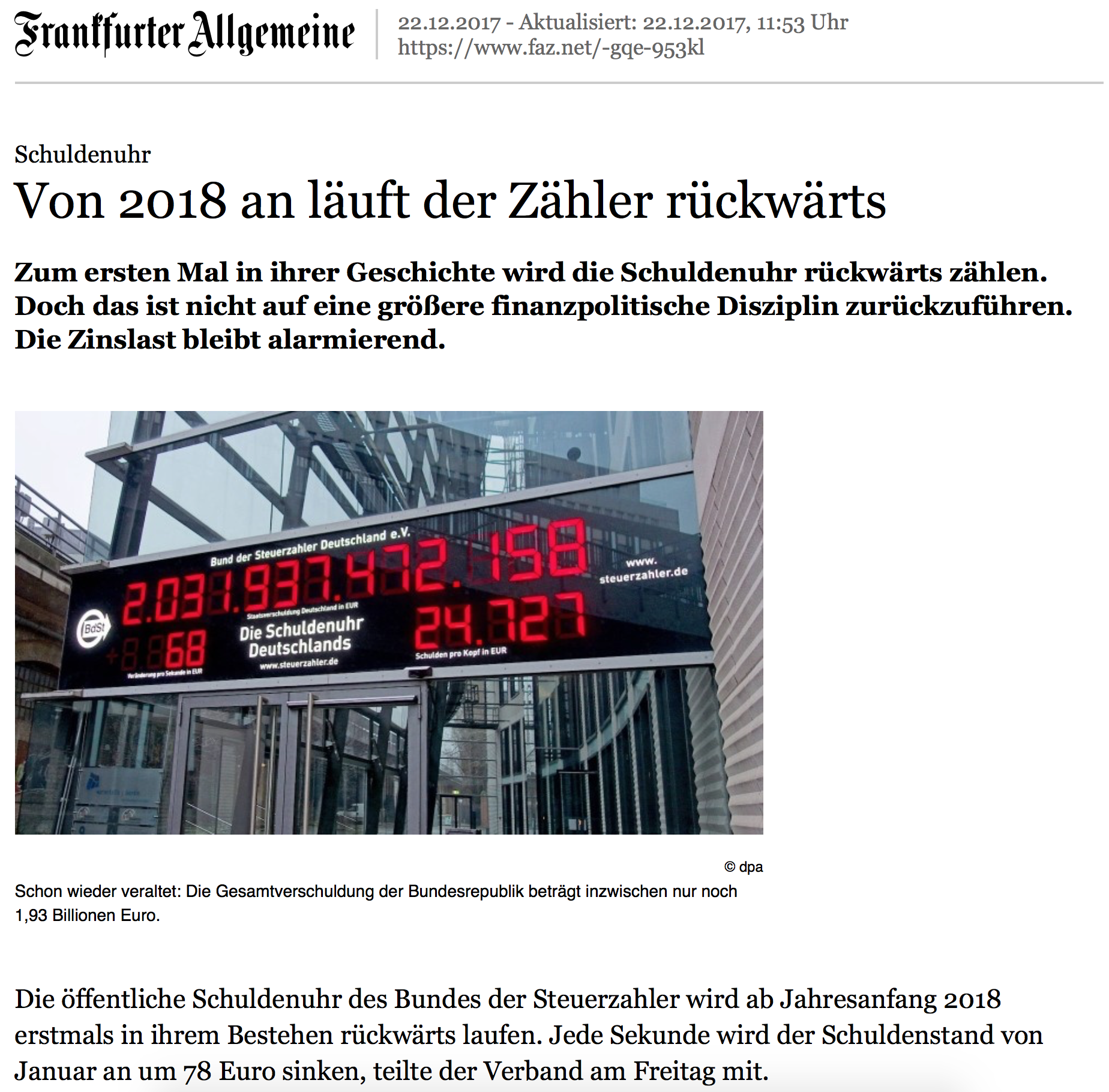 Zeichnen Sie zu beiden Zeitungsartikeln je einen Graphen, die die Informationen der Artikel korrekt wiedergeben. Denken Sie auch an die Beschriftung der Achsen.Zeichnen Sie zu beiden Zeitungsartikeln je einen Graphen, die die Informationen der Artikel korrekt wiedergeben. Denken Sie auch an die Beschriftung der Achsen.Zeichnen Sie zu beiden Zeitungsartikeln je einen Graphen, die die Informationen der Artikel korrekt wiedergeben. Denken Sie auch an die Beschriftung der Achsen.Zeichnen Sie zu beiden Zeitungsartikeln je einen Graphen, die die Informationen der Artikel korrekt wiedergeben. Denken Sie auch an die Beschriftung der Achsen.Zeichnen Sie zu beiden Zeitungsartikeln je einen Graphen, die die Informationen der Artikel korrekt wiedergeben. Denken Sie auch an die Beschriftung der Achsen.b)Vergleichen Sie zu zweit Ihre Graphen und diskutieren Sie die Unterschiede.Vergleichen Sie zu zweit Ihre Graphen und diskutieren Sie die Unterschiede.Vergleichen Sie zu zweit Ihre Graphen und diskutieren Sie die Unterschiede.Vergleichen Sie zu zweit Ihre Graphen und diskutieren Sie die Unterschiede.Vergleichen Sie zu zweit Ihre Graphen und diskutieren Sie die Unterschiede.Vergleichen Sie zu zweit Ihre Graphen und diskutieren Sie die Unterschiede.c)Vergleichen Sie nun die beiden Graphen aus a) mit dem Graphen aus Aufgabe 1:Wie sind mögliche Unterschiede und/oder Gemeinsamkeiten zu erklären? Welche Informationen aus den Zeitungsartikeln helfen dabei?Vergleichen Sie nun die beiden Graphen aus a) mit dem Graphen aus Aufgabe 1:Wie sind mögliche Unterschiede und/oder Gemeinsamkeiten zu erklären? Welche Informationen aus den Zeitungsartikeln helfen dabei?Vergleichen Sie nun die beiden Graphen aus a) mit dem Graphen aus Aufgabe 1:Wie sind mögliche Unterschiede und/oder Gemeinsamkeiten zu erklären? Welche Informationen aus den Zeitungsartikeln helfen dabei?Vergleichen Sie nun die beiden Graphen aus a) mit dem Graphen aus Aufgabe 1:Wie sind mögliche Unterschiede und/oder Gemeinsamkeiten zu erklären? Welche Informationen aus den Zeitungsartikeln helfen dabei?Vergleichen Sie nun die beiden Graphen aus a) mit dem Graphen aus Aufgabe 1:Wie sind mögliche Unterschiede und/oder Gemeinsamkeiten zu erklären? Welche Informationen aus den Zeitungsartikeln helfen dabei?Vergleichen Sie nun die beiden Graphen aus a) mit dem Graphen aus Aufgabe 1:Wie sind mögliche Unterschiede und/oder Gemeinsamkeiten zu erklären? Welche Informationen aus den Zeitungsartikeln helfen dabei?d)Auf welche Formulierungen der Zeitungsartikel haben Sie besonders geachtet beim Zeichnen der Graphen? Welche waren wichtig, um über die Graphen zu sprechen? 
Sammeln Sie die Satzbausteine 
auf dem Notizzettel.Auf welche Formulierungen der Zeitungsartikel haben Sie besonders geachtet beim Zeichnen der Graphen? Welche waren wichtig, um über die Graphen zu sprechen? 
Sammeln Sie die Satzbausteine 
auf dem Notizzettel. Wichtige Satzbausteine: Wichtige Satzbausteine: Wichtige Satzbausteine:3Layla hat für Aufgabe 2d diese Formulierungen rausgeschrieben. Warum reichen diese Satzbausteine nicht, um die Graphen möglichst genau zeichnen und beschreiben zu können?Layla hat für Aufgabe 2d diese Formulierungen rausgeschrieben. Warum reichen diese Satzbausteine nicht, um die Graphen möglichst genau zeichnen und beschreiben zu können?Mietanstieg gesunken / angestiegen; Bruttoinlandsprodukt, gewachsen, 
im vergangenen Jahr; Schuldenuhr, Zinslast alarmierend, rückwärts zählenMietanstieg gesunken / angestiegen; Bruttoinlandsprodukt, gewachsen, 
im vergangenen Jahr; Schuldenuhr, Zinslast alarmierend, rückwärts zählenMietanstieg gesunken / angestiegen; Bruttoinlandsprodukt, gewachsen, 
im vergangenen Jahr; Schuldenuhr, Zinslast alarmierend, rückwärts zählen4Schlagzeilen zu Wachstum interpretierenSchlagzeilen zu Wachstum interpretierenSchlagzeilen zu Wachstum interpretierena)Formulieren Sie passende Schlagzeilen zu den vier Graphen. Beschriften Sie die Achsen.Formulieren Sie passende Schlagzeilen zu den vier Graphen. Beschriften Sie die Achsen.Formulieren Sie passende Schlagzeilen zu den vier Graphen. Beschriften Sie die Achsen.(1)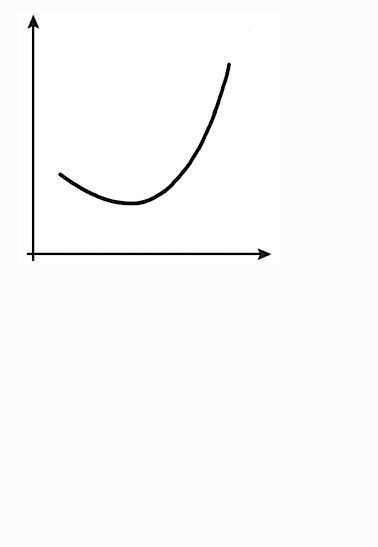 (2)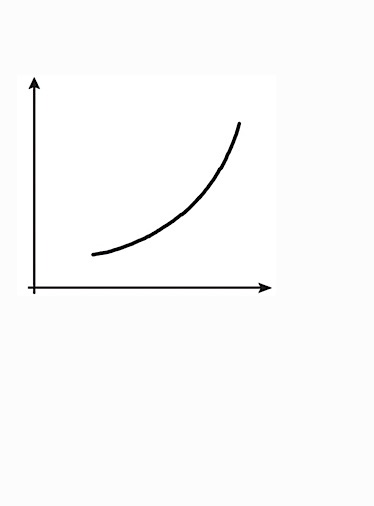 (3)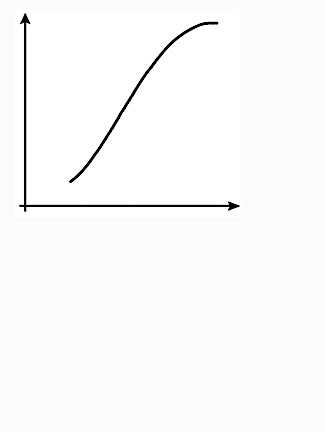 (4)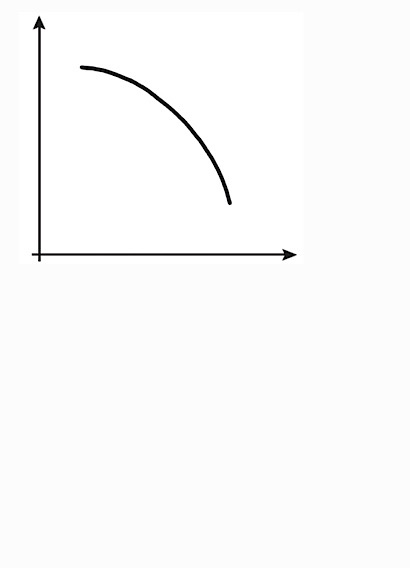 b)Welche Schlagzeile könnte zu welchem Graphen passen? Warum?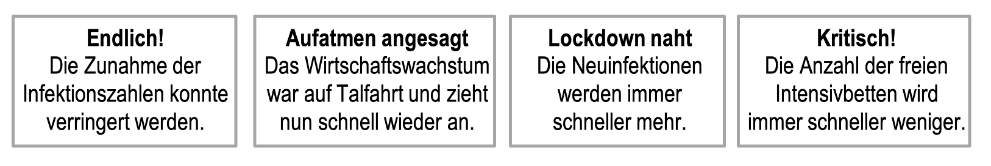 Welche Schlagzeile könnte zu welchem Graphen passen? Warum?Welche Schlagzeile könnte zu welchem Graphen passen? Warum?c)Welche Formulierungen finden Sie besonders wichtig, um die Unterschiede der Graphen 
genau zu beschreiben?
Sammeln Sie die Satzbausteine 
auf dem Notizzettel. Wichtige Satzbausteine: Wichtige Satzbausteine:d)Emirs Lieblings-Satzbausteine sind „steigt schnell“ und „sinkt weiter“. Erklären Sie ihm schriftlich, warum diese Formulierungen zu ungenau sind. Emirs Lieblings-Satzbausteine sind „steigt schnell“ und „sinkt weiter“. Erklären Sie ihm schriftlich, warum diese Formulierungen zu ungenau sind. Emirs Lieblings-Satzbausteine sind „steigt schnell“ und „sinkt weiter“. Erklären Sie ihm schriftlich, warum diese Formulierungen zu ungenau sind. BPolitische Debatten richtig interpretieren und mathematisierenPolitische Debatten richtig interpretieren und mathematisierenPolitische Debatten richtig interpretieren und mathematisierenPolitische Debatten richtig interpretieren und mathematisierenPolitische Debatten richtig interpretieren und mathematisieren5
Sozialausgaben in DeutschlandSozialausgaben in DeutschlandSozialausgaben in Deutschlanda)a)Zwei Politiker diskutierten im 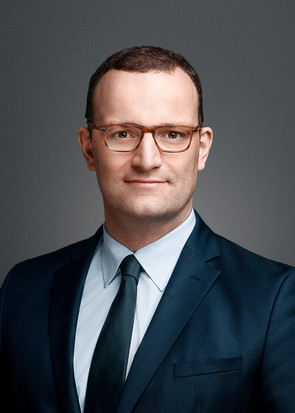 Bundestag über die Sozialleistungen. Erklären Sie sich gegenseitig den Unterschied zwischen der Aussage 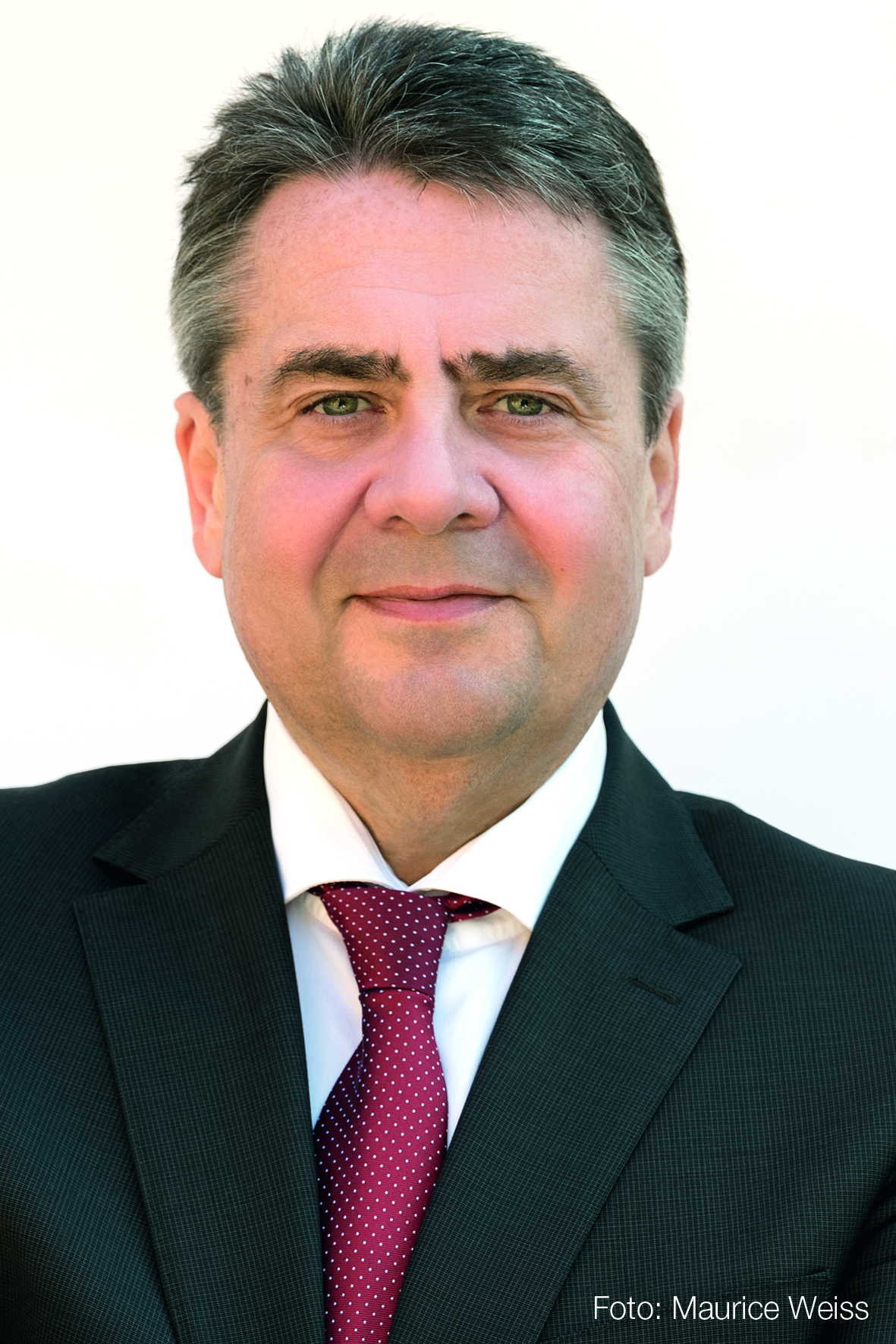 von Jens Spahn und Sigmar Gabriel.   Zwei Politiker diskutierten im Bundestag über die Sozialleistungen. Erklären Sie sich gegenseitig den Unterschied zwischen der Aussage von Jens Spahn und Sigmar Gabriel.   Zwei Politiker diskutierten im Bundestag über die Sozialleistungen. Erklären Sie sich gegenseitig den Unterschied zwischen der Aussage von Jens Spahn und Sigmar Gabriel.   b)b)Stellen Sie die zukünftige Entwicklung der Sozialausgaben für beide Aussagen graphisch dar, indem Sie den Graphen zur „Höhe der Sozialausgaben“ weiterführen.Stellen Sie die zukünftige Entwicklung der Sozialausgaben für beide Aussagen graphisch dar, indem Sie den Graphen zur „Höhe der Sozialausgaben“ weiterführen.Stellen Sie die zukünftige Entwicklung der Sozialausgaben für beide Aussagen graphisch dar, indem Sie den Graphen zur „Höhe der Sozialausgaben“ weiterführen.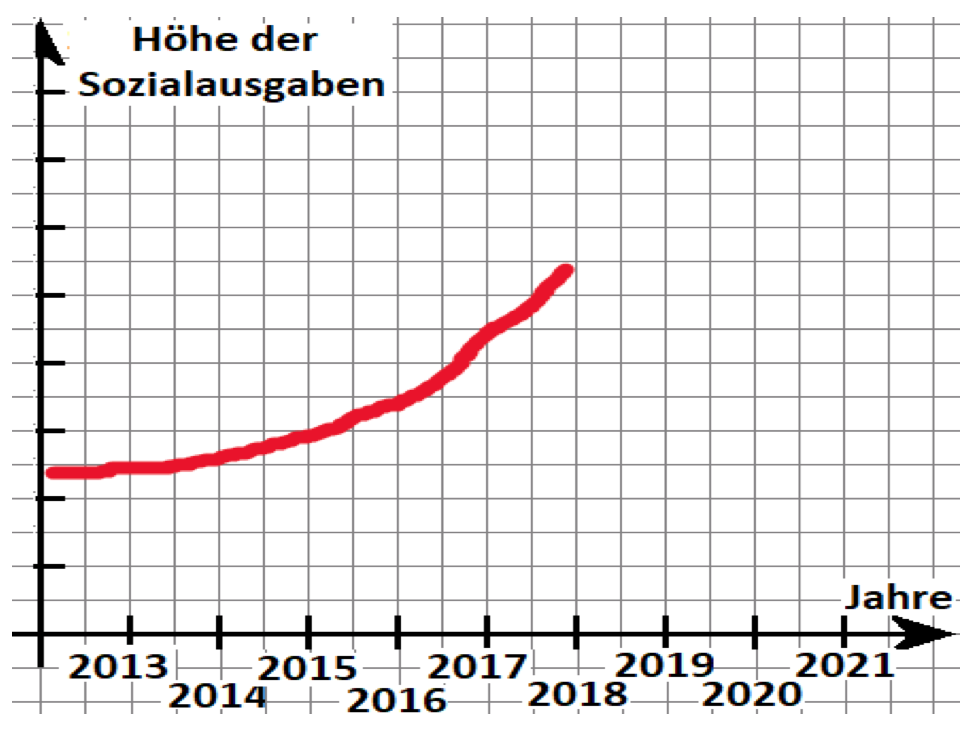 c)c)Begründen Sie, warum Sie den Graphen so weiter geführt haben. Stellen Sie dabei einen Bezug her zwischen wichtigen Satzbausteinen der Politikeraussagen und dem Graphen.Begründen Sie, warum Sie den Graphen so weiter geführt haben. Stellen Sie dabei einen Bezug her zwischen wichtigen Satzbausteinen der Politikeraussagen und dem Graphen.Begründen Sie, warum Sie den Graphen so weiter geführt haben. Stellen Sie dabei einen Bezug her zwischen wichtigen Satzbausteinen der Politikeraussagen und dem Graphen.d)Emir versteht noch nicht genau,  worauf sich der Ausdruck „weniger stark“ bezieht. Erklären Sie ihm, was weniger wird.Emir versteht noch nicht genau,  worauf sich der Ausdruck „weniger stark“ bezieht. Erklären Sie ihm, was weniger wird.6Sozialausgaben – Genauer betrachtetSozialausgaben – Genauer betrachtetSozialausgaben – Genauer betrachteta)Das Säulendiagramm stellt die Aussage von 
Jens Spahn aus Aufgabe 5 dar. 
Erklären Sie, wie hier die Höhe der 
Sozialausgaben und die jährliche Zunahme 
der Sozialausgaben unterschieden werden. 
Wo sieht man Höhe und Zunahme in den 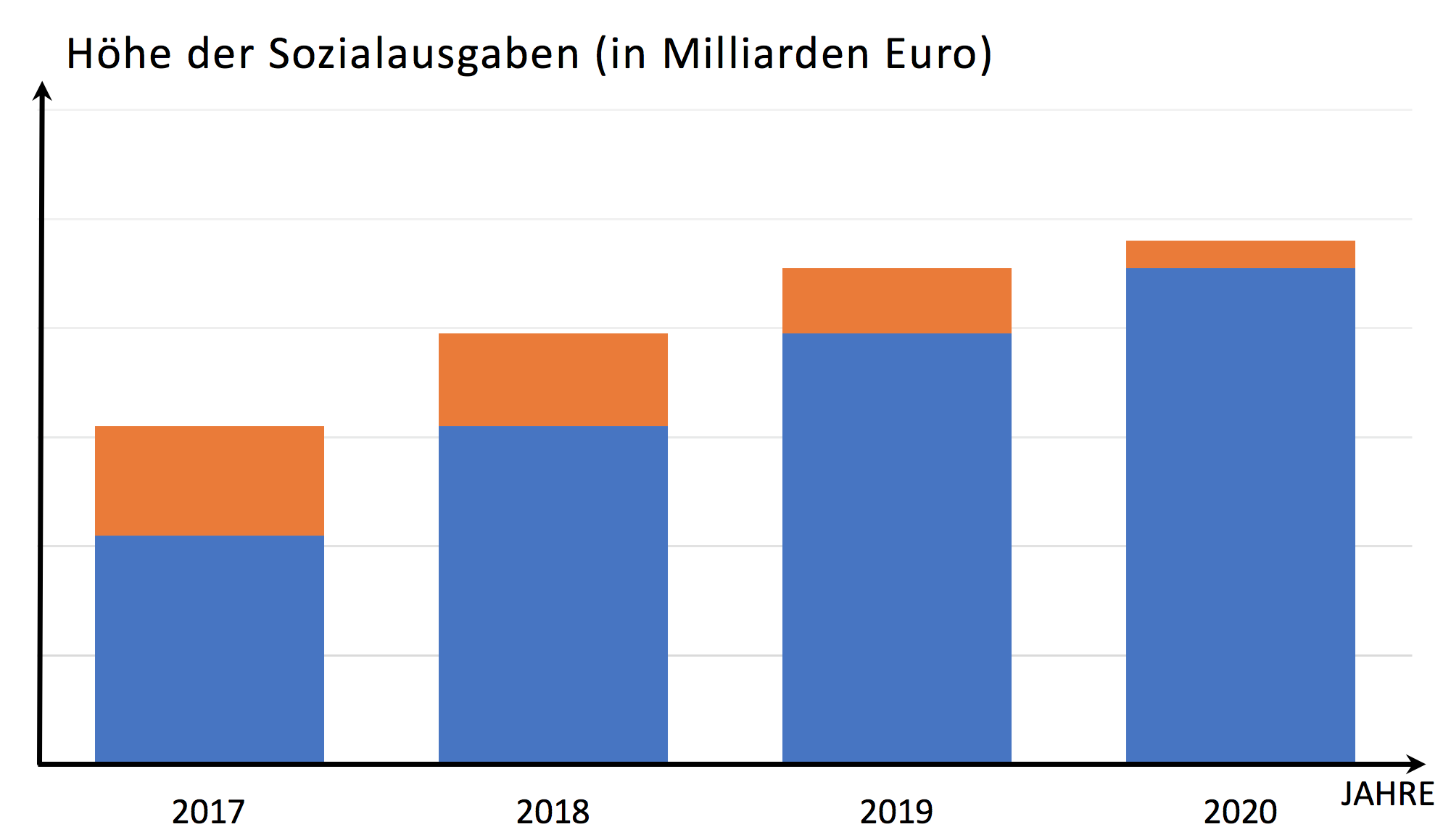 Graphen aus 5b)?Das Säulendiagramm stellt die Aussage von 
Jens Spahn aus Aufgabe 5 dar. 
Erklären Sie, wie hier die Höhe der 
Sozialausgaben und die jährliche Zunahme 
der Sozialausgaben unterschieden werden. 
Wo sieht man Höhe und Zunahme in den Graphen aus 5b)?Das Säulendiagramm stellt die Aussage von 
Jens Spahn aus Aufgabe 5 dar. 
Erklären Sie, wie hier die Höhe der 
Sozialausgaben und die jährliche Zunahme 
der Sozialausgaben unterschieden werden. 
Wo sieht man Höhe und Zunahme in den Graphen aus 5b)?b)Zeichnen Sie ein ähnliches Säulendiagramm für die Aussage von Sigmar Gabriel. 
Achten Sie auch hier auf die Unterscheidung von Höhe der Sozialausgaben 
und ihrer jährlichen Änderungen. Zeichnen Sie ein ähnliches Säulendiagramm für die Aussage von Sigmar Gabriel. 
Achten Sie auch hier auf die Unterscheidung von Höhe der Sozialausgaben 
und ihrer jährlichen Änderungen. Zeichnen Sie ein ähnliches Säulendiagramm für die Aussage von Sigmar Gabriel. 
Achten Sie auch hier auf die Unterscheidung von Höhe der Sozialausgaben 
und ihrer jährlichen Änderungen. c)Vergleichen Sie die beiden Diagramme aus Aufgabenteil a) und b) miteinander.Vergleichen Sie die beiden Diagramme aus Aufgabenteil a) und b) miteinander.Vergleichen Sie die beiden Diagramme aus Aufgabenteil a) und b) miteinander.d)Welche Formulierungen sind Ihnen wichtig, um die Unterschiede zwischen der Höhe und der Änderung der Sozialausgaben präzise zu beschreiben? Und welche, um das Zusammenspiel von Höhe und Änderung der Sozialausgaben auszudrücken? 
Sammeln Sie die Satzbausteine 
auf dem Notizzettel. Wichtige Satzbausteine: Wichtige Satzbausteine:CZusammenspiel von Bestand und Änderung erfassenZusammenspiel von Bestand und Änderung erfassenZusammenspiel von Bestand und Änderung erfassen7
ProduktlebenszyklusProduktlebenszyklusEin Produkt (z.B. ein Kosmetikartikel / ein Handy) wird im 0. Monat auf den Markt gebracht. Der Graph zeigt, wie sich der tägliche Umsatz für die meisten Produkte etwa entwickelt. 
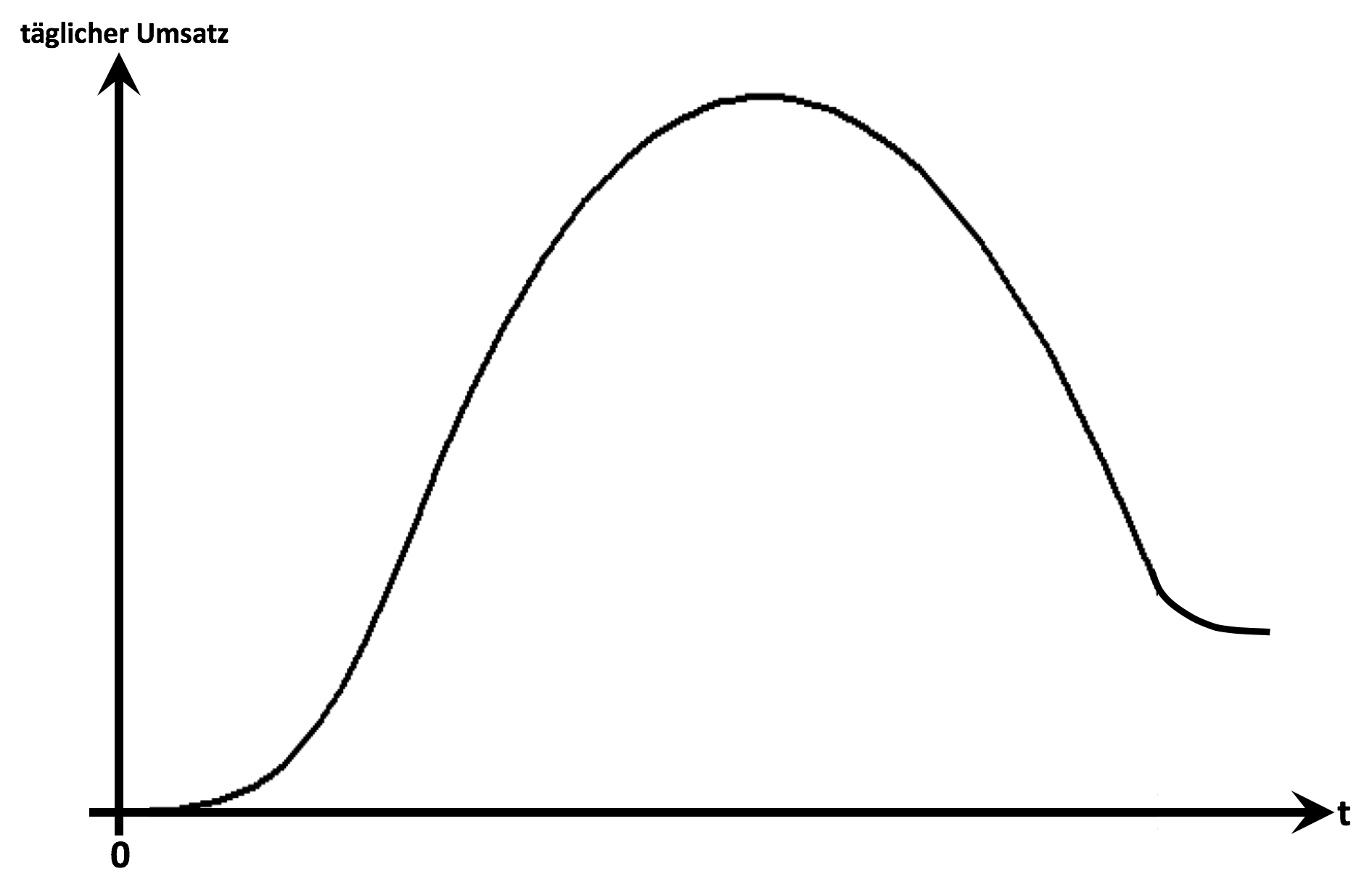 Ein Produkt (z.B. ein Kosmetikartikel / ein Handy) wird im 0. Monat auf den Markt gebracht. Der Graph zeigt, wie sich der tägliche Umsatz für die meisten Produkte etwa entwickelt. 
a)Beschreiben Sie den Verlauf des täglichen Umsatzes so präzise wie möglich. Beschreiben Sie den Verlauf des täglichen Umsatzes so präzise wie möglich. b)Unterteilen Sie den Graphen in sinnvolle Abschnitte und geben Sie ihnen Überschriften.Unterteilen Sie den Graphen in sinnvolle Abschnitte und geben Sie ihnen Überschriften.c)Tauschen Sie sich zu zweit darüber aus, warum Sie ihre Unterteilung so gewählt haben.Tauschen Sie sich zu zweit darüber aus, warum Sie ihre Unterteilung so gewählt haben.d)*Skizzieren Sie den Graphen 
der Änderungsfunktion. Beschriften Sie erst die Achsen.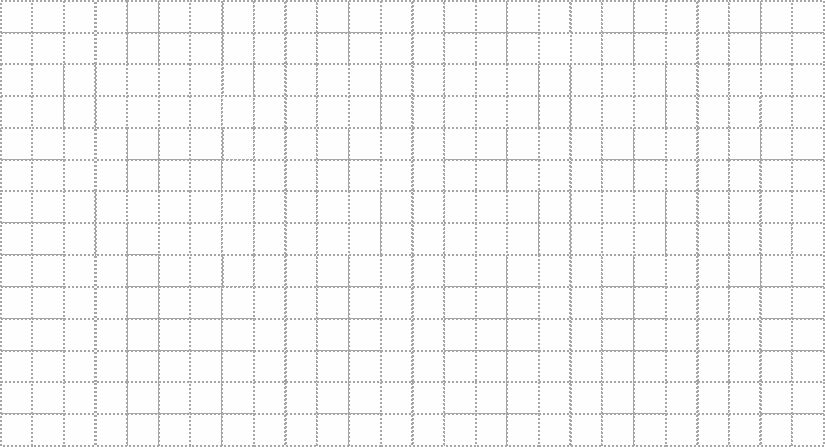 8
Produktlebenszyklus – Genauer betrachtetProduktlebenszyklus – Genauer betrachtetProduktlebenszyklus – Genauer betrachtetProduktlebenszyklus – Genauer betrachtet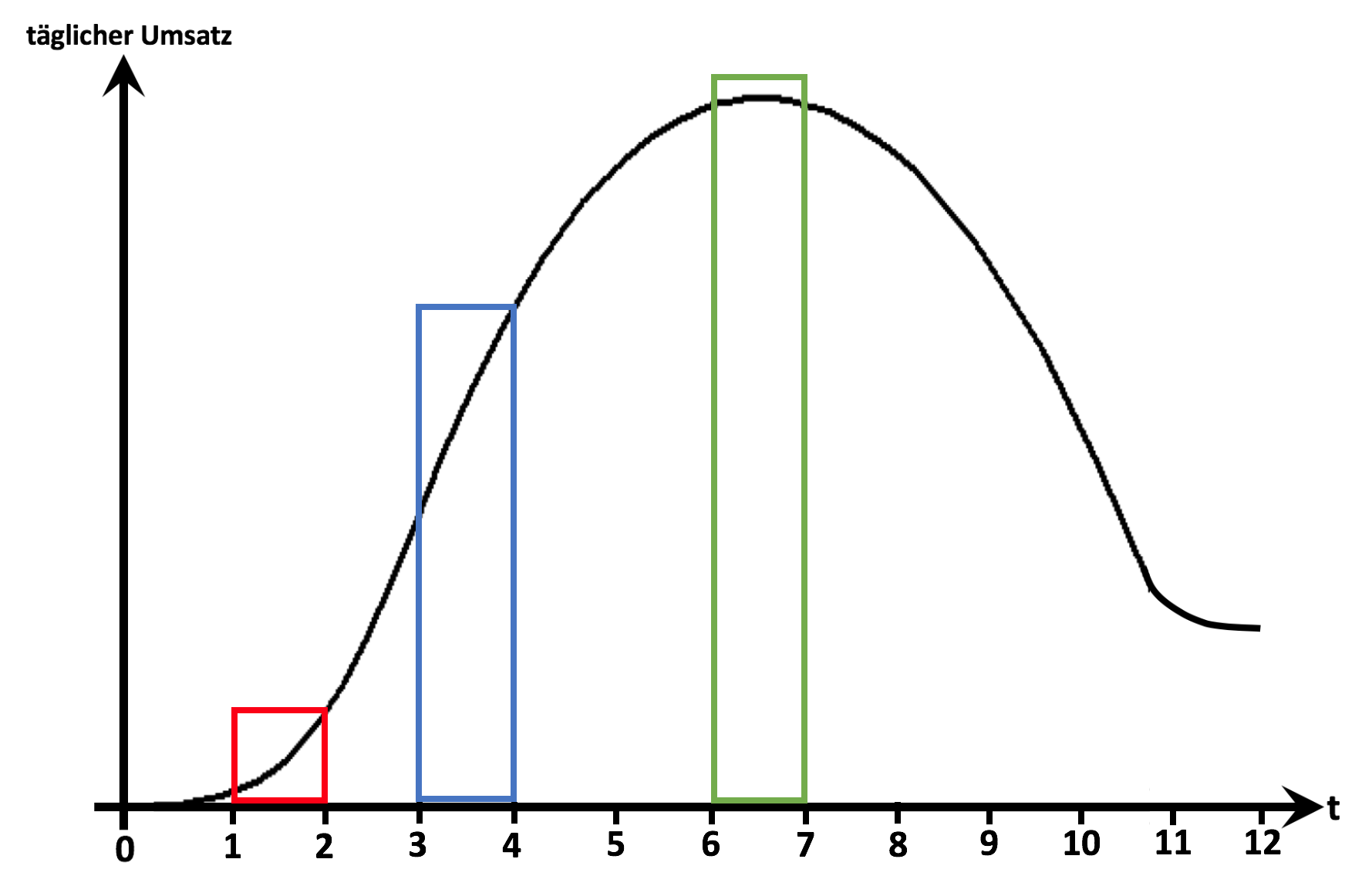 a)Das kleine Rechteck markiert die 
täglichen Umsätze im 2. Monat. 
Wie könnten die Umsätze an den
vier Mittwochen im 2. Monat aussehen? Tage im 2. Monat Täglicher Umsatz (in €)Das kleine Rechteck markiert die 
täglichen Umsätze im 2. Monat. 
Wie könnten die Umsätze an den
vier Mittwochen im 2. Monat aussehen? erster Mittwoch 1000, -Das kleine Rechteck markiert die 
täglichen Umsätze im 2. Monat. 
Wie könnten die Umsätze an den
vier Mittwochen im 2. Monat aussehen? zweiter MittwochDas kleine Rechteck markiert die 
täglichen Umsätze im 2. Monat. 
Wie könnten die Umsätze an den
vier Mittwochen im 2. Monat aussehen? dritter MittwochDas kleine Rechteck markiert die 
täglichen Umsätze im 2. Monat. 
Wie könnten die Umsätze an den
vier Mittwochen im 2. Monat aussehen? vierter Mittwochb)Das mittlere Rechteck markiert die 
täglichen Umsätze im 4. Monat. 
Wie könnten die Umsätze an den 
vier Mittwochen im 4. Monat aussehen? Tage im 4. Monat Täglicher Umsatz (in €)Das mittlere Rechteck markiert die 
täglichen Umsätze im 4. Monat. 
Wie könnten die Umsätze an den 
vier Mittwochen im 4. Monat aussehen? erster Mittwoch 13 000, -Das mittlere Rechteck markiert die 
täglichen Umsätze im 4. Monat. 
Wie könnten die Umsätze an den 
vier Mittwochen im 4. Monat aussehen? zweiter MittwochDas mittlere Rechteck markiert die 
täglichen Umsätze im 4. Monat. 
Wie könnten die Umsätze an den 
vier Mittwochen im 4. Monat aussehen? dritter MittwochDas mittlere Rechteck markiert die 
täglichen Umsätze im 4. Monat. 
Wie könnten die Umsätze an den 
vier Mittwochen im 4. Monat aussehen? vierter Mittwochc)Das hohe Rechteck markiert die 
täglichen Umsätze im 7. Monat. 
Wie könnten die Umsätze an den 
vier Mittwochen im 7. Monat aussehen? Tage im 7. Monat Täglicher Umsatz (in €)Das hohe Rechteck markiert die 
täglichen Umsätze im 7. Monat. 
Wie könnten die Umsätze an den 
vier Mittwochen im 7. Monat aussehen? erster Mittwoch 24 000, -Das hohe Rechteck markiert die 
täglichen Umsätze im 7. Monat. 
Wie könnten die Umsätze an den 
vier Mittwochen im 7. Monat aussehen? zweiter MittwochDas hohe Rechteck markiert die 
täglichen Umsätze im 7. Monat. 
Wie könnten die Umsätze an den 
vier Mittwochen im 7. Monat aussehen? dritter MittwochDas hohe Rechteck markiert die 
täglichen Umsätze im 7. Monat. 
Wie könnten die Umsätze an den 
vier Mittwochen im 7. Monat aussehen? vierter Mittwochd)Tauschen Sie sich über die Unterschiede in der wöchentlichen Umsatzsteigerung für die Monate 2, 4 und 7 aus. Welche Information liefert diese wöchentliche Betrachtung der Zunahme über die Entwicklung des Umsatzes? Wo genau sieht man das am Graphen?Tauschen Sie sich über die Unterschiede in der wöchentlichen Umsatzsteigerung für die Monate 2, 4 und 7 aus. Welche Information liefert diese wöchentliche Betrachtung der Zunahme über die Entwicklung des Umsatzes? Wo genau sieht man das am Graphen?Tauschen Sie sich über die Unterschiede in der wöchentlichen Umsatzsteigerung für die Monate 2, 4 und 7 aus. Welche Information liefert diese wöchentliche Betrachtung der Zunahme über die Entwicklung des Umsatzes? Wo genau sieht man das am Graphen?Tauschen Sie sich über die Unterschiede in der wöchentlichen Umsatzsteigerung für die Monate 2, 4 und 7 aus. Welche Information liefert diese wöchentliche Betrachtung der Zunahme über die Entwicklung des Umsatzes? Wo genau sieht man das am Graphen?9
Speicherkiste füllenSpeicherkiste füllenSpeicherkiste füllen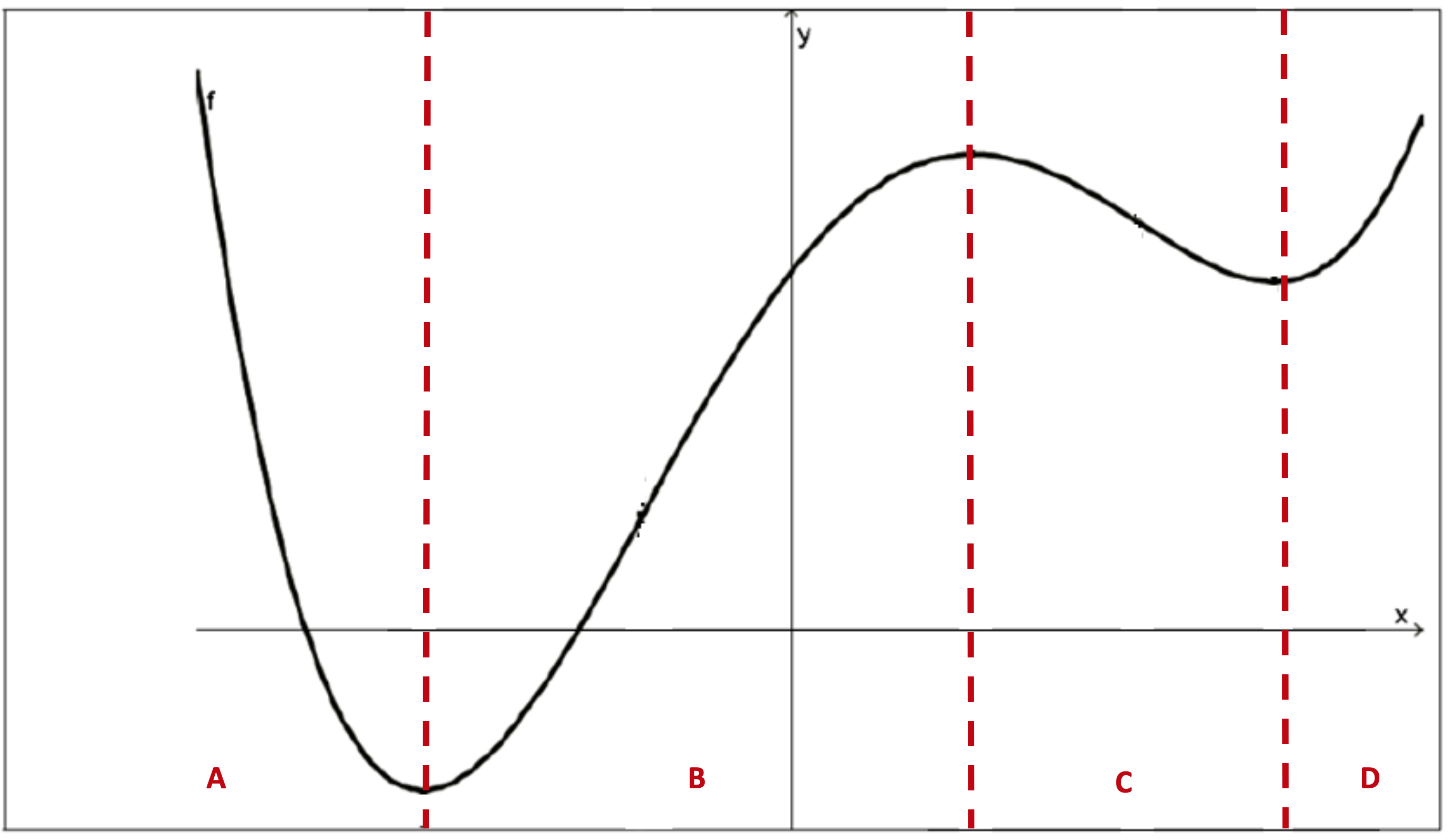 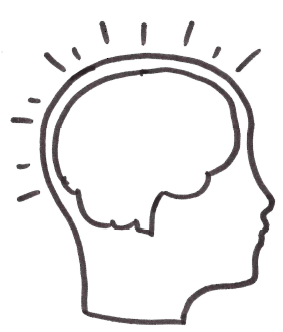 a)Für das Beschreiben von Graphen haben Sie in den unterschiedlichen Aufgaben verschiedene Formulierungen gefunden. Ordnen Sie diese den Graphenabschnitten A – D zu:Für das Beschreiben von Graphen haben Sie in den unterschiedlichen Aufgaben verschiedene Formulierungen gefunden. Ordnen Sie diese den Graphenabschnitten A – D zu:Für das Beschreiben von Graphen haben Sie in den unterschiedlichen Aufgaben verschiedene Formulierungen gefunden. Ordnen Sie diese den Graphenabschnitten A – D zu:A:C:C:B:D:D:b)Beschreiben Sie den Graphenverlauf in Abschnitt B1 und B2 so genau wie möglich. Nutzen Sie dafür den vorgesehenen Platz auf der nächsten Seite (Speicherkistenseite) und verwenden Sie dabei möglichst viele der folgenden Satzbausteine.Beschreiben Sie den Graphenverlauf in Abschnitt B1 und B2 so genau wie möglich. Nutzen Sie dafür den vorgesehenen Platz auf der nächsten Seite (Speicherkistenseite) und verwenden Sie dabei möglichst viele der folgenden Satzbausteine.Beschreiben Sie den Graphenverlauf in Abschnitt B1 und B2 so genau wie möglich. Nutzen Sie dafür den vorgesehenen Platz auf der nächsten Seite (Speicherkistenseite) und verwenden Sie dabei möglichst viele der folgenden Satzbausteine.c)Betrachten Sie nun die Abschnitte C1 und C2 (auf der Speicherkistenseite) und vergleichen Sie diese miteinander. Verwenden Sie dazu die Satzbausteine aus 9a) und 9b), sofern diese passen. Falls Sie weitere Satzbausteine brauchen, um die Abschnitte genauer voneinander abzugrenzen, notieren Sie diese direkt auf der Speicherkistenseite.Betrachten Sie nun die Abschnitte C1 und C2 (auf der Speicherkistenseite) und vergleichen Sie diese miteinander. Verwenden Sie dazu die Satzbausteine aus 9a) und 9b), sofern diese passen. Falls Sie weitere Satzbausteine brauchen, um die Abschnitte genauer voneinander abzugrenzen, notieren Sie diese direkt auf der Speicherkistenseite.Betrachten Sie nun die Abschnitte C1 und C2 (auf der Speicherkistenseite) und vergleichen Sie diese miteinander. Verwenden Sie dazu die Satzbausteine aus 9a) und 9b), sofern diese passen. Falls Sie weitere Satzbausteine brauchen, um die Abschnitte genauer voneinander abzugrenzen, notieren Sie diese direkt auf der Speicherkistenseite.Speicherkiste: Bestand und Änderung in Graphen beschreibenSpeicherkiste: Bestand und Änderung in Graphen beschreibenSpeicherkiste: Bestand und Änderung in Graphen beschreibenSpeicherkiste: Bestand und Änderung in Graphen beschreibenAbschnitte miteinander vergleichen und voneinander abgrenzenAbschnitte miteinander vergleichen und voneinander abgrenzenAbschnitte miteinander vergleichen und voneinander abgrenzenAbschnitte miteinander vergleichen und voneinander abgrenzen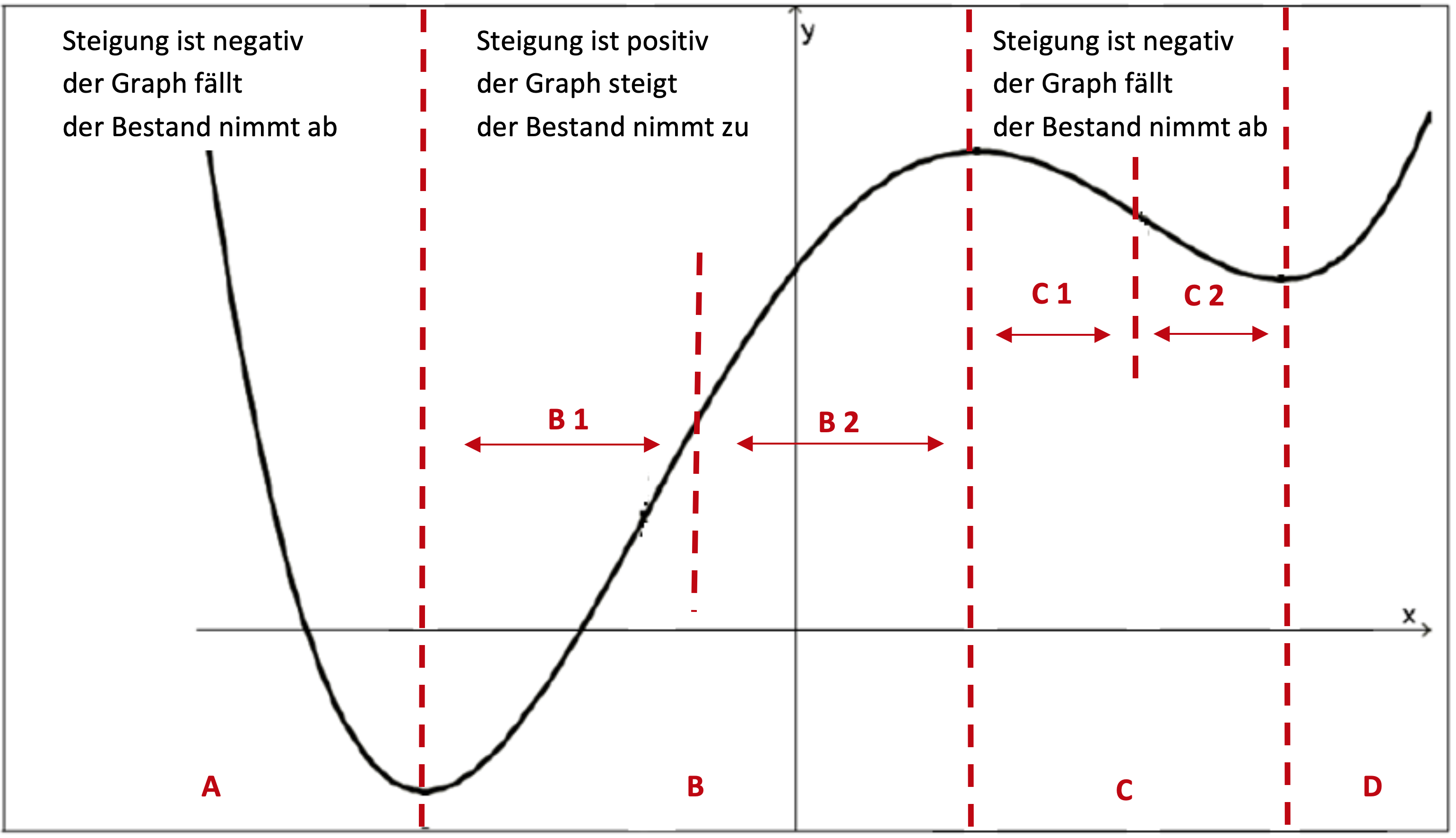 Wie über Abschnitt B1 und wie über Abschnitt B2 reden?Wie über Abschnitt B1 und wie über Abschnitt B2 reden?Wie über Abschnitt B1 und wie über Abschnitt B2 reden?Wie über Abschnitt B1 und wie über Abschnitt B2 reden?B1: Zunehmende SteigungB1: Zunehmende SteigungB2: Abnehmende SteigungWie über Abschnitt C1 und wie über Abschnitt C2 reden?Wie über Abschnitt C1 und wie über Abschnitt C2 reden?Wie über Abschnitt C1 und wie über Abschnitt C2 reden?Wie über Abschnitt C1 und wie über Abschnitt C2 reden?C1: Abnehmende SteigungC1: Abnehmende SteigungC2: Zunehmende Steigung